Додаток 20Харківський національний університет імені В.Н. КаразінаФакультет 	хімічний Спеціальність	хімія 102Спеціалізація	Семестр      	____5_______Форма навчання __денна_________Рівень вищої освіти (освітньо-кваліфікаційний рівень):__бакалавр Навчальна дисципліна:  Колоїдна хіміяЕКЗАМЕНАЦІЙНИЙ БІЛЕТ № 1Проведіть класифікацію гідрозолю As2S3 за всіма відомими способами класифікації колоїдних систем (10 балів). Повна поверхнева енергія та її складові. Виведіть рівняння Гіббса–Гельмгольца (10 балів). Теорія агрегативної стійкості ліофобних систем Дерягіна–Ландау–Фервея–Овербека. Уявлення щодо розклинювального тиску та його основних складових. Складна постійна Гамакера. Типи потенційних кривих для дисперсних систем з різним ступенем агрегативної стійкості (10 балів). Розрахувати кількість первинних частинок, що залишаються через 20 секунд після початку коагуляції гідрозолю сірки. Дисперсність вихідного золю 0,05 нм–1, концентрація 0,65 мг дм–3, константа швидкості коагуляції 5.43x10–18 м3 с–1, густина сірки 0,9 г см–3 (10 балів). Затверджено на засіданні кафедри _фізичної хімії_протокол № __2____ від  “_20_” _жовтня 2022 р.Завідувач кафедри ____________________М. О. Мчедлов-Петросян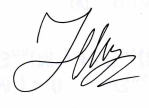 				підписЕкзаменатор     _______________________ М. О. Мчедлов-Петросян				підписДодаток 20Харківський національний університет імені В.Н. КаразінаФакультет 	хімічний Спеціальність	хімія 102Спеціалізація	Семестр      	____5______Форма навчання __денна_________Рівень вищої освіти (освітньо-кваліфікаційний рівень):__ бакалаврНавчальна дисципліна:  Колоїдна хіміяЕКЗАМЕНАЦІЙНИЙ БІЛЕТ № 2Запишіть формулу міцели гідрозолю йодиду срібла і укажіть, з яких частин вона складається (10 балів).Реакційна здатність і дисперсність. Формула Томсона-Кельвіна і наслідки з неї.  Формула Гіббса–Фройндлиха–Оствальда. Який ефект можна визначити за цією формулою? (10 балів). Рушійні сили і термодинаміка міцелоутворення у водних розчинах ПАР. Критична концентрація міцелоутворення (ККМ). Вплив довжини вуглеводневого радикалу на значення ККМ (10 балів). Розрахуйте повну поверхневу енергію  емульсії бензолу у воді з концентрацією 55 мас % і дисперсністю 3 мкм─1 при температурі 313 К. Густина бензолу 0,858 г/см3, міжфазний поверхневий натяг 26,13 мДж·м─2, температурний коефіцієнт поверхневого натягу бензолу = – 0,13 мДж·м−2·К−1   (10 балів).Затверджено на засіданні кафедри _фізичної хімії_протокол № __2____ від  “_20_” _жовтня 2022 р.Завідувач кафедри ____________________М. О. Мчедлов-Петросян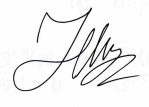 				підписЕкзаменатор     _______________________ М. О. Мчедлов-Петросян				підписХарківський національний університет імені В.Н. КаразінаФакультет 	хімічний Спеціальність	хімія 102Спеціалізація	Семестр      	____5_______Форма навчання __денна_________Рівень вищої освіти (освітньо-кваліфікаційний рівень):__ бакалаврНавчальна дисципліна:  Колоїдна хіміяЕКЗАМЕНАЦІЙНИЙ БІЛЕТ № 3Проведіть класифікацію емульсії бензолу в воді за всіма відомими способами класифікації (10 балів). Дифузійно-седиментаційна рівновага. Вивести гіпсометричну формулу Лапласа (10 балів). Оптичні властивості колоїдних систем. Рівняння Релея (10 балів). Розрахуйте ємність дифузної частини подвійного електричного шару частинок дисперсної фази. Дисперсійним середовищем є водний розчин CaCl2 з концентрацією 0,2 ммоль/л та ε = 83,8  при 283 К (10 балів).  Затверджено на засіданні кафедри _фізичної хімії_протокол № __2____ від  “_20_” _жовтня 2022 р.Завідувач кафедри ____________________М. О. Мчедлов-Петросян				підписЕкзаменатор     _______________________ М. О. Мчедлов-Петросян				підпис